Autor: 	Christian Buetler, Bundesamt für Justiz, RechtsinformatikVorarbeiten: 	Walter Berli, SIX Terravis AG Änderungsverzeichnis und FreigabeInhaltsverzeichnis1. Inhaltsverzeichnis	32. Dokumentinformation:	42.1. Inhalt und Zweck	42.2. Gültigkeit	42.3. Vertraulichkeit	43. Ausgangslage	44. Rollen und Begriffsdefinitionen	44.1. Rollen	44.1.1. Begleitgruppe zu Informatikthemen des Bereichs Grundbuch	44.1.2. Softwarehersteller	44.1.3. Kantone	44.1.4. Bundesamt für Justiz	44.1.5. Sammelstelle für kt. Erweiterungen	54.2. Begriffsdefinition	54.3. Nummerierung der Versionen	55. Ziel Version- und Change-Management	65.1. Ziel	65.2. eGRISDM	65.3. GBDBS	65.4. GBDBS-Veränderungen	65.5. Kantonale GBDBS Erweiterungen	65.6. Kleinständerungen in der GBDBS	75.7. Anzahl gleichzeitig gültiger Versionen und Lebensdauer einer Version	75.8. In- und Ausserkraftsetzung von Versionen	75.9. Verbindliche Fristen für die Umsetzung einer beschlossenen und gültigen Version	76. Die Phasen im GBDBS-Anpassungsprozess	76.1. Übersicht über die Phasen im GBDBS Anpassungsprozess	7Ref.	76.2. Initialisierungsphase	6.3. Anforderungs-Phase	6.4. Umfang Festlegen Phase	6.5. Konzept und Design eGRISDM	6.6. Konzept und Design-Phase GBDBS	6.7. Realisierungs-Phase	6.8. Test-Phase	6.9. Einführungs-Phase	166.10. Produktive-Phase	17Dokumentinformation:Inhalt und ZweckDas vorliegende Dokument beschreibt die Entwicklung und den Umgang mit eGRISDM- und GBDBS-Versionen. Gültigkeit Die in diesem Dokument aufgeführten Regeln zur Entwicklung von eGRISDM- und GBDBS-Versionen sind gemeinsam vereinbarte Richtlinien der Begleitgruppe zu Informatikthemen im Bereich Grundbuch. Diese Regeln gelten in ihrer jeweils aktuellsten Version, die auf der Seite www.egris.ch veröffentlicht werden.Falls es zu Widersprüchen mit rechtlichen Erlassen kommt, so haben diese Vorrang vor den in diesem Dokument festgehaltenen Richtlinien.VertraulichkeitDiese Regeln werden unter www.egris.ch publiziert. Sie sind also nicht vertraulich.AusgangslageDas eGRISDM, die GBDBS und deren Einsatz sind in der Technischen Verordnung des EJPD und des VBS über das Grundbuch (TGBV, SR 211.432.11) vom 28.12.2012 geregelt.Der Beschrieb des eGRISDM ist in Art. 8 TGBV, der Beschrieb der GBDBS in Art. 10 TGBV geregelt. Das eGRISDM bildet die Grundlage für die GBDBS.Rollen und BegriffsdefinitionenRollenBegleitgruppe zu Informatikthemen des Bereichs GrundbuchDie Begleitgruppe zu Informatikthemen des Grundbuchs (Begleitgruppe IT GB) besteht aus:
- Fachvertretern der Kantone- Vertretern des Bundes (BJ und Amtliche Vermessung)- SoftwareherstellernDie Begleitgruppe IT GB wird durch das BJ geleitet.Die Begleitgruppe IT GB hat ein Mandat, das von der zuständigen Stelle des BJ genehmigt wurde:http://www.cadastre.ch/internet/gb/de/home/egris/laufende_arbeiten.parsys.58315.DownloadFile.tmp/mandatbegleitgruppezuinformatikthemendesgb.htmlSoftwareherstellerSoftwarehersteller sind die Hersteller von Grundbuchsoftware und die SIX Group.Hersteller von Grundbuchsoftware, welche sich in der Schweiz im Einsatz befindet sind: Bedag Informatik AG mit «Capitastra», Kt. TG mit «Terris», Kt. TI mit «SIFTI», Anwendervertreter von «ISOV», Kt. ZH.KantoneKantone sind in der Begleitgruppe IT GB vertreten durch Grundbuchspezialisten.Bundesamt für JustizDas Bundesamt für Justiz (BJ) hat die Oberaufsicht über das Grundbuch. Es beantragt die Änderungen an der TGBV beim Eidgenössischen Justiz- und Polizeidepartement (EJPD).Sammelstelle für  ErweiterungenKantonale Erweiterungen werden zentral gesammelt, damit sie von allen Kantonen genutzt und gegebenenfalls in die nationalen Standards übernommen werden können. Diese Rolle wird zur Zeit von der Eisenhut Informatik AG im Auftrag des BJ wahrgenommen.BegriffsdefinitionNummerierung der VersionenGBDBSDie GBDBS-Version wird durch einen dreistelligen Namen bezeichnet, z.B. "2.0.5".Falls die erste Stelle ändert, erfüllt die Schnittstelle wesentliche neue Anforderungen [z.B. 1.0 = Auskunft -> 2.0 = Auskunft+eGVT+LZS]  oder alte Implementierungen brauchen umfangreiche/aufwändige Anpassungen.Falls die zweite Stelle ändert, hat die neue Version Auswirkungen auf den Betrieb der Schnittstellen, d.h. es braucht Anpassungen an der Software, aber eine Implementierung funktioniert mit wenigen Anpassungen weiter.Falls die dritte Nummer ändert, hat die neue Version keine Auswirkungen auf den laufenden Betrieb der Software-Schnittstellen. D.h. dies umfasst primär Behebung von redaktionellen Fehlern. Implementierungen (Sender und Empfänger) funktionieren unverändert weiter.Der Grad der Änderung und damit welche Stelle geändert werden muss, wird durch die SW-Hersteller vorgeschlagen und durch die Begleitgruppe beschlossen.eGRISDMIn der Vergangenheit wurde das eGRISDM mit den Jahrzahlen der Entwicklung bezeichnet. Bis auf weiteres wird mit Jahrzahlen weitergefahren (z. B. eGRISDM11)Ziel Version- und Change-ManagementZielRegelung der Aufgaben, Prozesse und Verantwortlichkeiten im Erneuerungsprozess von GBDBS und eGRISDM, falls die GBV oder TGBV nicht schon eine Regelung bereitstellt.
Diese Regelungen wurden durch die Begleitgruppe gemeinsam erarbeitet und sind für SW-Hersteller, Kantone und BJ Richtlinien. eGRISDM«Das eGRISDM legt die Datentypen und den Detaillierungsgrad der Daten des Grundbuchs sowie die Beziehungen unter den Daten fest. Es bildet die Grundlage für die GBDBS.» (Art. 8 TGBV). Das BJ kann ohne eGRISDM-Grundlage keine GBDBS-Anpassung zur Genehmigung durch das Departement und darauf folgende Inkraftsetzung empfehlen. Es muss also gewährleistet sein, dass zum Zeitpunkt der Inkraftsetzung einer GBDBS-Version diese eGRISDM-Grundlage besteht, bzw. bestehen wird. Aus praktischen Gründen müssen die Standards parallel entwickelt werden.GBDBSArt. 10, Abs. 1-2 TGBV«1 Die GBDBS ermöglicht:a.  die Übertragung der rechtswirksamen und der gelöschten Daten des Hauptbuchs, des Tagebuchs und der Belege in strukturierter und maschinenlesbarer Form;b.  die Erstellung des gesamtschweizerischen Grundstücksindexes nach Artikel 27 Absatz 3 GBV;c.  den Export der rechtswirksamen und der gelöschten Daten des Hauptbuchs für die langfristige Sicherung durch den Bund;d.  den elektronischen Geschäftsverkehr mit den Grundbuchämtern.   2 Die Datenstrukturen richten sich in Inhalt und Detaillierungsgrad nach dem eGRISDM.»GBDBS-VeränderungenArt. 10 Abs. 3 TGBV «Das EGBA oder eine von ihm beauftragte Organisation ausserhalb der Bundesverwaltung kann unter Mitwirkung der Kantone die GBDBS weiterentwickeln. Es kann zu diesem Zweck eine aus Vertretern der Kantone, der amtlichen Vermessung, der betroffenen und weiterer Fachkreise bestehende Begleitgruppe einsetzen.»Der Prozess zu einer neuen Version der GBDBS wird im Kapitel .  ausgeführt.Kantonale GBDBS ErweiterungenDen Kantonen und SW-Herstellern ist es freigestellt, im Rahmen von Art. 8 Abs. 2 TGBV individuelle Erweiterungen (sogenannte Extensions) zu implementieren. «Der Detaillierungsgrad der ... als obligatorisch bezeichneten Elemente des eGRISDM darf nicht eingeschränkt werden. Erweiterungen dürfen die vorhandenen obligatorischen Elemente nicht ersetzen.» (Art. 8 Abs. 2 TGBV).Kantonale Erweiterungen zur GBDBS werden nicht in die GBDBS-Definition aufgenommen. Diese Erweiterungen werden informell zentral gesammelt, damit diese Entwicklungen anderen Nutzern zur Verfügung stehen. Die Sammlung erfolgt durch die Sammelstelle für Erweiterungen. Rechtsinormatik BJ wird von der Begleitgruppe IT GB beauftragt, die Änderungen auf www.egris.ch zu publizieren. Diese Erweiterungen können nur über den ordentlichen Prozess in die GBDBS übernommen werden.Kantonale Erweiterungen sind zu versionieren.Kleinständerungen in der GBDBSEs gibt nur offizielle Versionen . Es gibt keine inoffiziellen Versionen mit gemeinsam angenommenen Regeln o.ä.. 
Anzahl gleichzeitig gültiger Versionen und Lebensdauer einer Version Es können maximal GBDBS-Versionen gleichzeitigproduktiv sein. Eine Version hat eine Minimallebensdauer von Jahren. In- und Ausserkraftsetzung von Versionen «.... Nach Umsetzung der verabschiedeten Anträge, Prüfung der neuen Version im praktischen Einsatz und Abnahme durch die Begleitgruppe IT GB wird die neue Version dem EJPD zur Genehmigung unterbreitet.» (Art. 10 Abs. 4 TGBV). Solange die Version vom EJPD nicht genehmigt ist, darf sie nicht als verbindlich betrachtet werden.Ausserkraftsetzung von früheren Versionen werden von der Begleitgruppe IT GB zusammen mit der Inkraftsetzung von neuen Versionen beantragt.Nur beim Vorliegen wichtiger Gründe und Einstimmigkeit in der Begleitgruppe IT GB kann von der Regel für die Ausserkraftsetzung abgewichen werden. Zudem muss dies bei nächster Gelegenheit zurück auf dem ordentlichen Weg korrigiert werden.
Verbindliche Fristen für die Umsetzung einer beschlossenen und gültigen VersionIn der TGBV werden alle jeweils geltende Versionen der GBDBS aufgeführt. Für abzulösende Versionen wird ein «Ablaufdatum» (Ende der Gültigkeit) angegeben. Diese erwähnten Versionen werden auf den Webseiten des BJ bereitgestellt.
Es sei daran erinnert, dass eine Anpassung eines Anhangs einer Verordnung nur im Zusammenhang mit einer Verordnungsrevision aktualisiert werden darf.Die Phasen im GBDBS-Anpassungsprozess Übersicht über die Phasen im GBDBS Anpassungsprozess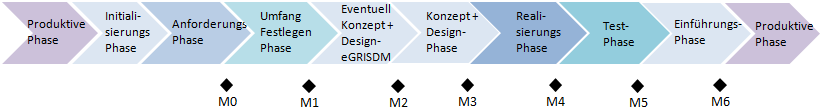 Die produktive Phase bildet somit den Beginn und den Abschluss der Entwicklung einer neuen Version der GBDBS.InitialisierungsphaseAnforderungs-PhaseUmfang Festlegen PhaseKonzept und Design eGRISDMKonzept und Design-Phase GBDBSRealisierungs-PhaseTest-PhaseEinführungs-PhaseProduktive-PhaseAbsenderBegleitgruppe zu Informatikthemen des GrundbuchsDatumVersion1.1KlassifikationkeineSeiten, inkl. DeckblattÄnderungsprozess für eGRISDM und GBDBSVersionStatusNameDatumBeschreibungFreigabe0.21. DraftWalter Berli, SIX[Datum]ceis-0.3In ArbeitWalter  Berli, SIX1.3.2013Input Begleitgruppe IT GB eingearbeitet-0.4In ArbeitChristian Bütler, BJ13.03.2013Erster Teil in Begleitgruppe IT GB bearbeitet-0.41In ArbeitPeter Rosenberg, ZH18.03.2013Inputs zu V 0.4-0.42In ArbeitStefan Häusler, BE. Claude Eisenhut20.3.2013Inputs zu V 0.41-0.5In ArbeitChristian Bütler, BJ20.3.2013Inputs nach Diskussion auf Basis V 0.42 in Begleitgruppe IT GB eingearbeitet-0.51In ArbeitChristian Saner, Bedag Informatik AG11.04.2013Ergänzungen zu V0.5-0.53In ArbeitClaude Eisenhut, Walter Berli11.06.2013Ergänzungen zu V0.51-1.0Zur Geneh-migungChristian Bütler05.08.2013Ergänzung der Begleitgruppe1.Zur Geneh-migungChristian Bütler..2013BJBundesamt für JustizBundAngewendet auf dieses Vorhaben: Bundesamt für Justiz (EJPD) und Amtliche Vermessung (VBS).EJPDEidgenössischen Justiz- und Polizeidepartement.eGRISDMDatenmodell für das eidgenössische Grundbuch.GBGrundbuch.GBDBSGrundbuch Datenbezugs Schnittstelle. Definition der offiziellen GBDBS gemäss TGBV. Ohne kantonale Erweiterungen.GBVGrundbuchverordnung (SR 211.432.1).Kantonale ErweiterungenKantonale Erweiterungen sind bezeichnete Stellen im GBDBS-Schema, die - soweit im Rahmen von Art. 8 Abs. 2 TGBV zulässig - durch beliebige Elemente gefüllt werden können. Kantonale Erweiterungen gehören nicht zum Verantwortlichkeitsbereich des Bundes.SIX SIX Terravis AG, Hersteller des Produkts «Terravis».TGBVTechnische Verordnung des EJPD und des VBS über das Grundbuch (SR 211.432.11).VermessungBundesamt für Landestopographie, vertreten durch Swisstopo.VersionJede Änderung am eGRISDM oder der GBDBS führt zu einer neuen Version der jeweiligen Definition. Unabhängig davon, ob die Änderung gross oder klein war. Versionen werden dem EJPD zur Genehmigung empfohlen und nach dessen Entscheid in die Anhänge der TGBV aufgenommen. Erst dann ist die neue Version gültig.Eine Version kann mehrere Status aufweisen: Entwurf, verabschiedet, ausser Kraft gesetzt, zurückgewiesen.Ref.Beschreibung1Die Pflege und Weiterentwicklung des eGRISDM und der GBDBS ist organisiert2Der Änderungsprozess eGRISDM & GBDBS ist definiert, geführt und institutionalisiertRef.Beschreibung.Zuständigkeit6.2.1Einführung einer neuen Version eGRISDM und/oder GBDBS prüfen. 
Anstoss des Änderungsprozesses.Begleitgruppe IT GB6.2.2Eingabefrist für Anforderungen definieren. 
("Redaktionsschluss", Meilenstein MS). Begleitgruppe IT GB6.3.1Kantone deponieren ihre Anliegen bei ihrem SW-HerstellerKantone6.3.1Anforderungen identifizieren, grob beschreiben und pro Hersteller sammeln. SW-Hersteller 6.3.1Anforderungen konsolidieren.
BJ-RechtsinformatikM0Meilenstein 0: Die Anforderungen für diese GBDBS Version sind abschliessend gesammelt. 6.4.1SW-Hersteller erstellen eine Kostenschätzung (als Grundlage für 6.4.1).SW-Hersteller6.4.1Was gehört zu dieser Version Definition bezüglich Umfang (Funktionalität), Budget und zeitliche Planung ist erarbeitet und verabschiedet.Begleitgruppe IT GB6.4.2Allfällige Auswirkungen auf das eGRISDM sind zu analysieren und dokumentieren.Das BJ äusserst sich in einer Vorprüfung dazu, ob diese Anpassungen am eGRISDM unterstützt werden.BJ BJ6.4.3Softwarehersteller erstellen eine Richtofferte.SW-HerstellerM1Umfang und Anforderung der kommenden Version sind 
definiert - inkl. Anforderungen an das eGRISDM.6.5.1Detaillierte Erarbeitung der Auswirkungen der geforderten  
GBDBS-Anpassung auf das eGRISDM.BJ6.5.2Entscheid ob und welche Anpassungen am eGRISDM bis wann vorgenommen werden sollen.BJM2Meilenstein 2: Definitionen am eGRISDM sind klar und werden so beim EJPD beantragt. 6.6.1GBDBS erarbeiten.6.6.2Schema GBDBS aktualisieren.SIX6.6.3Lösungsansatz prüfen: Wurden wirklich die gewählten Ziele umgesetzt und für die Version die benötigten Definitionen erstellt?Begleitgruppe IT GB6.6.Eine verbindliche Offerte als Präzisierung der vorgängig erstellten Richtofferte ist als Grundlage für eine Bestellung durch die Softwarehersteller zu erarbeiten.Die Kantone bestellen die Version bei ihren Softwarelieferanten, damit die Fristen gem. der Planung eingehalten werden können.SW-HerstellerKantoneM3Meilenstein 3: Version ist definiert und bestellt.6.7.1Lösung realisieren/implementieren, testen, liefern.SW-Hersteller6.7.2Lösung fachlich testen.KantoneM4Meilenstein 4: Software ist erstellt und durch SW-Hersteller intern getestet.6.8.1Zu testende Elemente festlegen (Testprozeduren und -protokolle vorbereiten). Mind. 1 Kanton pro SW-HerstellerSIX6.8.1Testparteien bestimmen (ein Kanton pro Hersteller und SIX).Mind. 1 Kanton pro SW-HerstellerSIX6.8.1Testplanung und Koordination- Tests durchführen und dokumentierenMind. 1 Kanton pro SW-HerstellerSIX6.8.1Testergebnis auswerten: Sind die definierten Anforderungen im definierten Funktionsumfang umgesetzt und laufen fehlerfrei?Müssen Korrekturmassnahmen eingeleitet werden?Lösung freigeben.Mind. 1 Kanton pro SW-HerstellerSIXM5Meilenstein 5: Software ist E2E getestet und abgenommen.6.9.1Neue Anhänge der TGBV in Kraft setzen.BJ --> EJPD6.9.2Alte Versionen des eGRISDM und der GBDBS ausser Kraft setzen.BJ --> EJPD6.9.3Lösung einführen.Kantone, SIXM6Meilenstein 6: Die neue Lösung ist in Betrieb (Meilenstein).6.10.1Die neue Version wird in den Kantonen produktiv genutzt.KantoneRef.BeschreibungZuständigkeit1Inhalt:-   Einführung einer neuen Version eGRISDM und/oder GBDBS prüfen.Lieferobjekte:-   Entscheid den Anforderungsprozess anzustossen.Begleitgruppe IT GB Begleitgruppe IT GB2Inhalt-   Eingabefrist für Anforderungen definieren und kommunizieren ("Redaktionsschluss", Meilenstein MS). Damit wird die Dauer der folgenden Phase definiert.Geschäftsregeln:Die Frist für die Eingabe der Anforderungen muss mind. zwei Monate im Voraus definiert kommuniziert werden.Lieferobjekte:-  Protokoll.Begleitgruppe IT GBBegleitgruppe IT GBRef.BeschreibungZuständigkeit1Inhalt:- Anforderungen beim SW-Hersteller deponieren.- Anforderungen identifizieren grob beschreiben und pro SW-Hersteller sammeln.- Anforderungen konsolidieren. Geschäftsregeln:-  Die Sammlung der Anforderungen läuft bis zum Ablauf der Eingabefrist (Meilenstein MS). Nachträglich eingereichte Anforderungen werden im Rahmen des laufenden Änderungszyklus nicht mehr berücksichtigt bzw. müssen mit einem Rückkommensantrag speziell genehmigt werden.-  Das BJ führt die Anforderungen der SW-Hersteller zusammen.Lieferobjekte:-  Anforderungskatalog.-  Publikation des Anforderungskatalogs auf www.egris.ch .KantonSW-Hersteller BJ-RechtsinformatikBegleitgruppe IT GBBJM0Meilenstein 0: Die Anforderungen für diese Version sind abschliessend gesammelt. 
Dieser Meilenstein kann auf dem Korrespondenzweg erreicht werden.Begleitgruppe IT GBRef.BeschreibungZuständigkeit1Inhalt:-  SW-Hersteller erstellen eine Kostenschätzung-  Inhalt und Umfang (Funktionalität), Budget und zeitliche Planung der Version ist   beschrieben und verabschiedet.-   Anforderungen dokumentieren.-   Anforderungen priorisieren.-   Versionsumfang festlegen unter Vorbehalt, dass evtl. nötige eGRISDM-Anpas-sungen genehmigt werden. Dazu ist das BJ zu konsultieren (siehe Ref. 2).-   Festlegen allfälliger Ausserkraftsetzung von älteren Versionen.Lieferobjekte:- Definition des Inhalts der GBDBS-Version (Vorbehalt eGRISDM-Anpassung).- Definition über die allfällige Ausserkraftsetzung von älteren GBDBS-Versionen.SW-HerstellerBegleitgruppe IT GB Begleitgruppe IT GBBegleitgruppe IT GB2Inhalt:-   Allfällige Auswirkungen auf das eGRISDM analysieren und dokumentieren. Dies macht allenfalls die Phase   nötig und gibt den Inhalt für diese Phase vor.-   Das BJ äusserst sich in einem Vorentscheid dazu, ob diese Anpassungen am eGRISDM unterstützt werden.Lieferobjekt:-  Definition der nötigen Anpassungen eGRISDM inkl. Zeitplanung. -  Vorentscheid des BJ zu vorgesehenen Anpassungen am eGRISDM.BJBegleitgruppe IT GBBJ3Inhalt:-  Softwarehersteller erstellen eine Richtofferte. (Dies ist die Grundlage für die Budgetierung bei den Kantonen.)Geschäftsregel-  Wenn eine Richtofferte keine Vorteile bringt (z. B. es kann ohne Auswirkungen auf den Budgetprozess auf die definitive Offerte gewartet werden).Lieferobjekt:-  Richtofferte.SW-HerstellerSW-HerstellerM1Umfang und Anforderung der kommenden Version sind definiert - inkl. Anforderungen an das eGRISDM.Begleitgruppe IT GBRef.BeschreibungZuständigkeit1Inhalt:-  Detaillierte Erarbeitung der Auswirkungen der geforderten GBDBS-Anpassung auf das eGRISDM (siehe  , Ref. 2). -  Ist eine Anpassung des eGRISDM erforderlich?Geschäftsregeln:-   «Das eGRISDM legt die Datentypen und den Detaillierungsgrad der Daten des Grundbuchs sowie die Beziehungen unter den Daten fest. Es bildet die Grundlage für die GBDBS.» (Art. 8 TGBV) -   Es muss also klar sein, dass zum Zeitpunkt der Inkraftsetzung der GBDBS-Version eine eGRISDM-Grundlage für die GBDBS-Version besteht/bestehen wird. Lieferobjekte:-   Definition der vorzunehmenden Anpassungen am eGRISDM gem.   und die geplante GBDBS-Version umsetzen zu können. Begleitgruppe IT GBBegleitgruppe IT GB2.Inhalt:-  Entscheid ob und welche Anpassungen am eGRISDM bis wann vorgenommen werden sollen.Geschäftsregeln:-  Dass BJ kann Bedingungen festlegen damit das Risiko von Fehlinvestitionen minimiert wird. Z. B. wird das BJ ohne entsprechende Zusicherung keine Arbeit auf Vorrat leisten um zu vermeiden, dass Anpassungen realisiert werden, die dann nicht gebraucht werden. -  Das BJ kann keine Versprechen über die Gültigkeit von eGRISDM-Definitionen abgegeben bis das EJPD die Änderung angenommen hat.Lieferobjekt:-  Entscheid des BJ, dass und auf welchen Termin sie die Änderungen wie definiert beim EJPD beantragen werde. BJBJM2Meilenstein 2: Definitionen am eGRISDM sind klar und werden so beim EJPD beantragt. 
BJRef.BeschreibungZuständigkeit1Inhalt:- GBDBS erarbeiten.Geschäftsregeln:-  Änderungen  werden nur verfolgt, wenn eine Grundlage im eGRISDM vorhanden ist oder das BJ den zuvor eingereichten Änderungsanträgen zugestimmt hat (siehe  ).Lieferobjekte:- Lösungsspezifikation GBDBS.Begleitgruppe IT GB Begleitgruppe IT GB2Inhalt:- Schema GBDBS aktualisieren.Geschäftsregeln:- Schema muss der Lösungsspezifikation entsprechenLieferobjekte:- Schema GBDBS.SIXSIX3Inhalt-  Lösungsansatz prüfen: Wurden wirklich die gewählten Ziele umgesetzt und für die Version die benötigten Definitionen erstellt?Geschäftsregeln:-  Abgleich mit den vorgängig (siehe  ) festgelegten Zielen, die auch Eingang in die Budgetplanung fanden.Lieferobjekte:-  Protokollierter Entscheid, dass die bisher erarbeiteten Ergebnisse mit den Zielsetzungen übereinstimmen.Begleitgruppe IT GBBegleitgruppe IT GB4Inhalt:- Eine verbindliche Offerte als Präzisierung der vorgängig (siehe  ) erstellten Richtofferte ist als Grundlage für eine Bestellung durch die Softwarehersteller zu erarbeiten.- Die Kantone bestellen die Version bei ihren Softwarelieferanten, dass die Fristen gem. der Planung (siehe  ) eingehalten werden können. Lieferobjekte:- Offerte der Softwarehersteller- Bestellung der KantoneSW-HerstellerKantoneSW-HerstellerKantoneM3Meilensteint 3: Version ist definiert und bestellt.KantoneRef.BeschreibungZuständigkeit1InhaltLösung realisieren/implementieren, testen, liefern.Lieferobjekte- aktualisiert.- Software-Dokumentation aktualisiert.SW-SW-SW-2InhaltLösung fachlich testenLieferobjekteTestberichteM4Meilenstein 4: Software ist erstellt und durch SW-Hersteller intern getestet.-Ref.Zuständigkeit1Inhalt:Lösung testen:-   Zu testende Elemente gem.   festlegen 
  (Testprozeduren und -protokolle vorbereiten).-   Testparteien bestimmen (ein Kanton pro Hersteller und SIX).-   Tests durchführen und dokumentieren.-   Testergebnis auswerten: Sind die definierten Anforderungen im definierten 
  Funktionsumfang umgesetzt und laufen fehlerfrei?-   Allfällig notwendige Korrekturmassnahmen einleiten.-   Lösung freigeben.Geschäftsregel:- Grundsätzlich ist eine Software abzunehmen, falls von den involvierten Parteien auf Grund der vorangehenden Meilensteine keine erheblichen Punkte  beanstandet werden und die Version mit den zu Grunde liegenden Voraussetzungen keine Inkonsistenzen aufweist.- Die Testplanung ist auf die Testzyklen der SW-Hersteller abzustimmen.Lieferobjekte:-   Testprotokoll(e)-   Freigaben (pro Software)-   Freigabe gesamt (Vorwegnahme 6.9.1)Mind. 1 Kanton pro SW-Hersteller-  SIXMind. 1 Kanton pro SW- 
 HerstellerBegleitgruppeM5Meilenstein 5: Software ist E2E getestet und abgenommen. Ref.BeschreibungZuständigkeit1Inhalt:- «Nach erfolgter Umsetzung der verabschiedeten Anträge, Prüfung der neuen Version (für den Bund im Hinblick auf die Vorprüfung) im praktischen Einsatz und Abnahme durch die Begleitgruppe IT GB genehmigt das EJPD die neue Version.» (Art. 10 Abs. 4)  und setzt die neuen Anhänge der TGBV in Kraft.Lieferobjekte:- TGBV aktualisiert (inkl. Anhänge).BJ --> EJPDBJ --> EJPD2Inhalt:Alte Versionen des eGRISDM und der GBDBS ausser Kraft setzen.Geschäftsregeln:Es ist zu prüfen, ob allfällige Versionen des eGRISDM und der GBDBS ausser Kraft gesetzt werden müssen falls dies nicht schon im Anhang zur TGBV (siehe Ref. 1) geregelt ist.Lieferobjekte-  Protokoll (mit Entscheide der Ausserkraftsetzungen).EJPD3Inhalt:Lösung einführen.Geschäftsregeln:-   « Die GBDBS muss in ihrer jeweils geltenden Version in allen Grundbuchsystemen innerhalb von 24 Monaten ab Geltungsbeginn installiert und verfügbar gemacht werden...» (Art. 10 Abs. 5 TGBV).Lieferobjekte:-   Neue Lösung(en) fristgerecht in Betrieb genommen.Kantone, SIXM 6Meilenstein 6: Die neue Lösung ist in Betrieb (Meilenstein).-Ref.BeschreibungZuständigkeit1Inhalt:Die neue Version wird in den Kantonen produktiv genutzt.Lieferobjekte:Begleitgruppe IT GB IT GB